PENGARUH PENGETAHUAN, PENGALAMAN, DAN AKUNTABILITAS TERHADAP KUALITAS KINERJA AUDITOR INTERNAL (Studi Empiris pada BUMN Sektor Transportasi Kota Bandung) DRAFT SKRIPSIUntuk Memenuhi Salah Satu Syarat Sidang AkhirGuna Memperoleh Gelar Sarjana EkonomiOleh KRISTIAN PAHRI124020177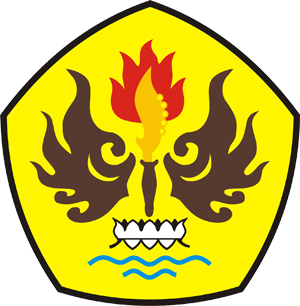 PROGRAM STUDI AKUNTANSIFAKULTAS EKONOMI DAN BISNISUNIVERSITAS PASUNDANBANDUNG2016